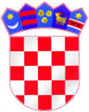 Osnovna škola Augusta CesarcaII. Ferenčica 9a10 000 Zagrebtel: 01/2451-967fax: 01/2450-128e-mail: acesarca@os-acesarca-zg.skole.hrKLASA: 112-04/24-01/01URBROJ: 251-155-01-24-2Zagreb, 24. siječnja 2024.Na temelju članka 107. Zakona o odgoju i obrazovanju u osnovnoj i srednjoj školi (Narodne novine, br. 87/08., 86/09., 92/10., 105/10., 90/11., 16/12., 86/12., 126/12., 94/13., 152/14., 7/17. i 68/18., 98/19., 64/20, 151/22, 156/23), članka 13. Pravilnika o radu te članaka 2. - 5. Pravilnika o postupku zapošljavanja te procjeni i vrednovanju kandidata za zapošljavanje Osnovne škole Augusta Cesarca ravnateljica Osnovne škole Augusta Cesarca, II. Ferenčica 9a, 10 000 Zagreb objavljuje:NATJEČAJza radno mjesto pomoćnik/ica u nastavi-1 izvršitelj/izvršiteljica, na određeno, nepuno radno vrijeme - 22 sati tjednoPrijavu na natječaj potrebno je vlastoručno potpisati i uz prijavu priložiti: 1. životopis 2. diplomu odnosno, dokaz o stečenoj stručnoj spremi 3. dokaz o državljanstvu (presliku osobne iskaznice, putovnice ili domovnice)4. uvjerenje da nije pod istragom i da se protiv kandidata ne vodi kazneni postupak glede zapreka za zasnivanje radnog odnosa iz članka 106. Zakona s naznakom roka izdavanja / ne starije od dana raspisivanja natječaja 5. elektronički zapis ili potvrdu o podacima evidentiranim u matičnoj evidenciji Hrvatskog zavoda za mirovinsko osiguranje.Pozivaju se osobe iz članka 102. stavak 1. – 3. Zakona o hrvatskim braniteljima iz domovinskog rata i članovima njihovih obitelji i članka 156/23 da uz prijavu na natječaj dostave dokaze iz članka 103. stavak 1. Zakona o hrvatskim braniteljima iz domovinskog rata i članovima njihovih obitelji. Poveznica na internetsku stranicu Ministarstva: https://branitelji.gov.hr/zaposljavanje-843/843, a dodatne informacije o dokazima koji su potrebni za ostvarivanje prava prednosti pri zapošljavanju, potražiti na slijedećoj poveznici: https://branitelji.gov.hr/UserDocsImages//dokumenti/Nikola//popis%20dokaza%20za%20ostvarivanje%20prava%20prednosti%20pri%20zapo%C5%A1ljavanju-%20ZOHBDR%202021.pdfOsoba koja se poziva na pravo prednosti pri zapošljavanju u skladu s člankom 48. Zakona o civilnim stradalnicima iz Domovinskog rata uz prijavu na natječaj dužna je priložiti sve dokaze o ispunjavanju uvjeta iz natječaja te priložiti dokaze o ispunjavanju uvjeta za ostvarivanje prava prednosti pri zapošljavanju (čl.49.st.1. Zakona) dostupne na poveznici Ministarstva hrvatskih branitelja: https://branitelji.gov.hr/UserDocsImages//dokumenti/Nikola//popis%20dokaza%20za%20ostvarivanje%20prava%20prednosti%20pri%20zapo%C5%A1ljavanju-%20Zakon%20o%20civilnim%20stradalnicima%20iz%20DR.pdfKandidati koji sukladno posebnim propisima ostvaruju prednost pri zapošljavanju pod jednakim uvjetima dužni su se u prijavi pozvati na tu prednost te je u potpunosti dokazati kako je istima utvrđeno. Sukladno Pravilniku o načinu i postupku zapošljavanja u Osnovnoj školi Augusta Cesarca (u daljnjem tekstu: Pravilnik) za kandidate na natječaju obvezna je procjena kandidata koji zadovoljavaju uvjete natječaja. Povjerenstvo za vrednovanje kandidata prijavljenih na natječaj (u nastavku teksta: Povjerenstvo) imenuje ravnateljica Osnovne škole Osnovne škole Augusta Cesarca. Odluku o načinu vrednovanja kandidata donosi Povjerenstvo u skladu s brojem prijavljenih kandidata, očekivanom trajanju radnog odnosa te drugim okolnostima. Vrednovanje se provodi sukladno Pravilniku o načinu i postupku zapošljavanja u osnovnoj školi Augusta Cesarca..Povjerenstvo utvrđuje listu kandidata prijavljenih na natječaj, koji ispunjavaju formalne uvjete iz natječaja, čije su prijave pravodobne i potpune, te kandidate s liste upućuje na selekciji postupak sukladno Pravilniku o načinu i postupku zapošljavanja u Osnovnoj školi Augusta Cesarca.Odluka o načinu vrednovanja kandidata (u daljnjem tekstu Odluka) objavljuje se na web stranici škole te sve kandidate koji su pravodobno dostavili potpunu prijavu sa svim prilozima odnosno ispravama i ispunjavaju uvjete natječaja Povjerenstvo poziva na vrednovanje na službenoj web stranici Osnovne škole Augusta Cesarca.Pozvani kandidati su obvezni pristupiti vrednovanju. Ako kandidat ne pristupi vrednovanju, smatra se da je povukao prijavu na natječaj. Odluka će biti objavljena na mrežnoj stranici Osnovne škole Augusta Cesarca http://os-acesarca-zg.skole.hr.Na natječaj se mogu ravnopravno javiti osobe oba spola. Isprave se prilažu u neovjerenoj preslici, a nakon odabira kandidata, a prije potpisivanja ugovora o radu, odabrani kandidat bit će pozvan da dostavi originale dokumenata ili ovjerene preslike. Osoba koja ne podnese pravovremenu i potpunu prijavu ili ne ispunjava formalne uvjete iz natječaja ne smatra se kandidatom prijavljenim na natječaj i ne obavještava se o razlozima zašto se ne smatra kandidatom natječaja. Natječajna dokumentacija se neće vraćati kandidatima. Rezultati natječaja bit će objavljeni na mrežnoj stranici Osnovne škole http://os-acesarca-zg.skole.hr nakon donošenja odluke o izboru. U slučaju sudjelovanja kandidata s pravom prednosti pri zapošljavanju, škola obavijest o odabiru kandidata dostavlja e – mailom ili poštom svim kandidatima.Rok za podnošenje prijave je osam dana od dana objave natječaja.Prijave s potrebnom dokumentacijom dostaviti na adresu: OSNOVNA ŠKOLA AUGUSTA CESARCA II. FERENČICA 9A10 000 ZAGREB - s naznakom: pomoćnik u nastavi „za natječaj i/ili ne otvaraj“. Način i postupak odabira kandidata na natječaju propisan je Pravilnikom o načinu i postupku zapošljavanja u Osnovnoj školi Augusta Cesarca koji se nalazi na poveznici: http://os-acesarca-zg.skole.hr/Podnošenjem prijave na natječaj kandidat daje izričitu privolu Osnovnoj školi Augusta Cesarca da može prikupljati i obrađivati osobne podatke kandidata iz natječajne dokumentacije u svrhu provedbe natječajnog postupka sukladno odredbama Opće uredbe (EU) 2016/679 o zaštiti osobnih podataka i Zakona o provedbi Opće uredbe o zaštiti podataka (Narodne novine, broj 42/18.). Sve pristigle prijave biti će zaštićene od pristupa neovlaštenih osoba te pohranjene na sigurno mjesto i čuvane u skladu s uvjetima i rokovima predviđenih zakonskim propisima, Pravilima o upravljanju dokumentarnim i arhivskim gradivom i odluka voditelja obrade. Ravnateljica								      Tina Kirin, prof.